Georgia Fights Back Against Virtual Joe and His GangGeorgia’s top law enforcement officer filed a scathing rebuke to the controversial lawsuit against the state’s new election law by President Biden’s Department of Justice, calling it a “shameless political attack” and urging for its immediate dismissal.“This is not a legitimate lawsuit from the Department of Justice, it’s a campaign flier,” Georgia Attorney General Chris Carr said in a statement to Fox News.“Biden’s Department of Justice is waging a shameless political attack on Georgia’s constitutional authority to regulate its elections. Georgia’s election system is equally accessible to all voters, and we will continue to vigorously defend the commonsense provisions of Georgia’s Election Integrity Act against these baseless, partisan attacks.”In June, Attorney General Merrick Garland directed the Department of Justice (DOJ) to sue Georgia, alleging Republican state lawmakers rushed through the law, Senate Bill (SB) 202, with an intent to deny Black voters equal access to the ballot. Georgia officials fired back, saying that DOJ’s lawsuit is “blatantly political” and that Georgia’s law actually strengthens security, expands access and improves transparency in elections.Carr, who is representing Georgia in the lawsuit, filed a reply brief in the U.S. District Court for the Northern District of Georgia Wednesday.In the filing, the attorney general accuses DOJ of filling its lawsuit “with innuendo and hyperbole,” and for failing to provide any factual allegations that there was a discriminatory purpose behind the passage of the election bill.“DOJ fills its complaint with innuendo and hyperbole. But such rhetoric does not make up for the lack of any factual allegations demonstrating that the General Assembly acted with a discriminatory purpose when it passed SB 202.”The brief continues, “In fact, the complaint is noticeable for its failure to allege a single discriminatory statement by any Georgia legislator, much less by the legislature as a whole, during or before enacting SB 202.”Carr also argues in the filing that DOJ attorneys do not fully understand Georgia’s law, which was purposefully designed to address the “lack of elector confidence in the election system on all sides of the political spectrum,” reduce the burden on election officials and ultimately streamline uniformity in voting throughout the state.New Water Lattice Discovered in SpaceRECENTLY AT THE Laboratory for Laser Energetics in Brighton, New York, one of the world’s most powerful lasers blasted a droplet of water, creating a shock wave that raised the water’s pressure to millions of atmospheres and its temperature to thousands of degrees. X-rays that beamed through the droplet in the same fraction of a second offered humanity’s first glimpse of water under those extreme conditions.The x-rays revealed that the water inside the shock wave didn’t become a superheated liquid or gas. Paradoxically—but just as physicists squinting at screens in an adjacent room had expected—the atoms froze solid, forming crystalline ice.“You hear the shot,” said Marius Millot of Lawrence Livermore National Laboratory in California, and “right away you see that something interesting was happening.” Millot co-led the experiment with Federica Coppari, also of Lawrence Livermore.The findings, published this week in Nature, confirm the existence of “superionic ice,” a new phase of water with bizarre properties. Unlike the familiar ice found in your freezer or at the north pole, superionic ice is black and hot. A cube of it would weigh four times as much as a normal one. It was first theoretically predicted more than 30 years ago, and although it has never been seen until now, scientists think it might be among the most abundant forms of water in the universe.Across the solar system, at least, more water probably exists as superionic ice—filling the interiors of Uranus and Neptune—than in any other phase, including the liquid form sloshing in oceans on Earth, Europa and Enceladus. The discovery of superionic ice potentially solves decades-old puzzles about the composition of these “ice giant” worlds.Including the hexagonal arrangement of water molecules found in common ice, known as “ice Ih,” scientists had already discovered a bewildering 18 architectures of ice crystal. After ice I, which comes in two forms, Ih and Ic, the rest are numbered II through XVII in order of their discovery. (Yes, there is an ice IX, but it exists only under contrived conditions, unlike the fictional doomsday substance in Kurt Vonnegut’s novel Cat’s Cradle.)Superionic ice can now claim the mantle of ice XVIII. It’s a new crystal but with a twist. All the previously known water ices are made of intact water molecules, each with one oxygen atom linked to two hydrogen atoms. But superionic ice, the new measurements confirm, isn’t like that. It exists in a sort of surrealist limbo, part solid, part liquid. Individual water molecules break apart. The oxygen atoms form a cubic lattice, but the hydrogen atoms spill free, flowing like a liquid through the rigid cage of oxygens.Experts say the discovery of superionic ice vindicates computer predictions, which could help material physicists craft future substances with bespoke properties. And finding the ice required ultrafast measurements and fine control of temperature and pressure, advancing experimental techniques. “All of this would not have been possible, say, five years ago,” said Christoph Salzmann at University College London, who discovered ices XIII, XIV and XV. “It will have a huge impact, for sure.”Depending on whom you ask, superionic ice is either another addition to water’s already cluttered array of avatars or something even stranger. Because its water molecules break apart, said physicist Livia Bove of France’s National Center for Scientific Research and Pierre and Marie Curie University, it’s not quite a new phase of water. “It’s really a new state of matter,” she said, “which is rather spectacular.”Puzzles Put on IcePhysicists have been after superionic ice for years—ever since a primitive computer simulation led by Pierfranco Demontis in 1988 predicted water would take on this strange, almost metal-like form if you pushed it beyond the map of known ice phases.Under extreme pressure and heat, the simulations suggested, water molecules break. With the oxygen atoms locked in a cubic lattice, “the hydrogens now start to jump from one position in the crystal to another, and jump again, and jump again,” Millot said. The jumps between lattice sites are so fast that the hydrogen atoms—which are ionized, making them essentially positively charged protons—appear to move like a liquid.This suggested superionic ice would conduct electricity, like a metal, with the hydrogens playing the usual role of electrons. Having these loose hydrogen atoms gushing around would also boost the ice’s disorder, or entropy. In turn, that increase in entropy would make this ice much more stable than other kinds of ice crystals, causing its melting point to soar upward.But all this was easy to imagine and hard to trust. The first models used simplified physics, hand-waving their way through the quantum nature of real molecules. Later simulations folded in more quantum effects but still sidestepped the actual equations required to describe multiple quantum bodies interacting, which are too computationally difficult to solve. Instead, they relied on approximations, raising the possibility that the whole scenario could be just a mirage in a simulation. Experiments, meanwhile, couldn’t make the requisite pressures without also generating enough heat to melt even this hardy substance.As the problem simmered, though, planetary scientists developed their own sneaking suspicions that water might have a superionic ice phase. Right around the time when the phase was first predicted, the probe Voyager 2 had sailed into the outer solar system, uncovering something strange about the magnetic fields of the ice giants Uranus and Neptune.The fields around the solar system’s other planets seem to be made up of strongly defined north and south poles, without much other structure. It’s almost as if they have just bar magnets in their centers, aligned with their rotation axes. Planetary scientists chalk this up to “dynamos”: interior regions where conductive fluids rise and swirl as the planet rotates, sprouting massive magnetic fields.By contrast, the magnetic fields emanating from Uranus and Neptune looked lumpier and more complex, with more than two poles. They also don’t align as closely to their planets’ rotation. One way to produce this would be to somehow confine the conducting fluid responsible for the dynamo into just a thin outer shell of the planet, instead of letting it reach down into the core.But the idea that these planets might have solid cores, which are incapable of generating dynamos, didn’t seem realistic. If you drilled into these ice giants, you would expect to first encounter a layer of ionic water, which would flow, conduct currents and participate in a dynamo. Naively, it seems like even deeper material, at even hotter temperatures, would also be a fluid. “I used to always make jokes that there’s no way the interiors of Uranus and Neptune are actually solid,” said Sabine Stanley at Johns Hopkins University. “But now it turns out they might actually be.”Ice on BlastNow, finally, Coppari, Millot, and their team have brought the puzzle pieces together.In an earlier experiment, published in February 2018, the physicists built indirect evidence for superionic ice. They squeezed a droplet of room-temperature water between the pointy ends of two cut diamonds. By the time the pressure raised to about a gigapascal, roughly 10 times that at the bottom of the Marianas Trench, the water had transformed into a tetragonal crystal called ice VI. By about 2 gigapascals, it had switched into ice VII, a denser, cubic form transparent to the naked eye that scientists recently discovered also exists in tiny pockets inside natural diamonds.Then, using the OMEGA laser at the Laboratory for Laser Energetics, Millot and colleagues targeted the ice VII, still between diamond anvils. As the laser hit the surface of the diamond, it vaporized material upward, effectively rocketing the diamond away in the opposite direction and sending a shock wave through the ice. Millot’s team found their super-pressurized ice melted at around 4,700 degrees Celsius, about as expected for superionic ice, and that it did conduct electricity thanks to the movement of With those predictions about superionic ice’s bulk properties settled, the new study led by Coppari and Millot took the next step of confirming its structure. “If you really want to prove that something is crystalline, then you need x-ray diffraction,” Salzmann said.Their new experiment skipped ices VI and VII altogether. Instead, the team simply smashed water with laser blasts between diamond anvils. Billionths of a second later, as shock waves rippled through and the water began crystallizing into nanometer-size ice cubes, the scientists used 16 more laser beams to vaporize a thin sliver of iron next to the sample. The resulting hot plasma flooded the crystallizing water with x-rays, which then diffracted from the ice crystals, allowing the team to discern their structure.Atoms in the water had rearranged into the long-predicted but never-before-seen architecture, ice XVIII: a cubic lattice with oxygen atoms at every corner and the center of each face. “It’s quite a breakthrough,” Coppari said.“The fact that the existence of this phase is not an artifact of quantum molecular dynamic simulations, but is real—that’s very comforting,” Bove said.And this kind of successful cross-check behind simulations and real superionic ice suggests the ultimate “dream” of material physics researchers might be soon within reach. “You tell me what properties you want in a material, and we’ll go to the computer and figure out theoretically what material and what kind of crystal structure you would need,” said Raymond Jeanloz, a member of the discovery team based at University of California, Berkeley. “The community at large is getting close.”The new analyses also hint that although superionic ice does conduct some electricity, it’s a mushy solid. It would flow over time, but not truly churn. Inside Uranus and Neptune, then, fluid layers might stop about 8,000 kilometers down into the planet, where an enormous mantle of sluggish, superionic ice like Millot’s team produced begins. That would limit most dynamo action to shallower depths, accounting for the planets’ unusual fields.Other planets and moons in the solar system likely don’t host the right interior sweet spots of temperature and pressure to allow for superionic ice. But many ice giant-sized exoplanets might, suggesting the substance could be common inside icy worlds throughout the galaxy.Of course, though, no real planet contains just water. The ice giants in our solar system also mix in chemical species like methane and ammonia. The extent to which superionic behavior actually occurs in nature is “going to depend on whether these phases still exist when we mix water with other materials,” Stanley said. So far, that isn’t clear, although other researchers have argued superionic ammonia should also exist.Aside from extending their research to other materials, the team also hopes to keep zeroing in on the strange, almost paradoxical duality of their superionic crystals. Just capturing the lattice of oxygen atoms “is clearly the most challenging experiment I have ever done,” Millot said. They haven’t yet seen the ghostly, interstitial flow of protons through the lattice. “Technologically, we are not there yet,” Coppari said, “but the field is growing very fast.”The Plan to Save AmericaWhen the Global Syndicate scripts the news, all outlets use the same words for the same message with the express purpose of creating resonance with human consciousness.  You have already heard the simple phrase, “Follow the science,” so many times you have found yourself repeating it.  This is how it works.  You know I speak the truth.You also know, if you have read Charm of Favor, or listened to this program for very long, that President Donald Trump knew it was coming.  How is there no doubt this is true?Even as President Trump says he tested negative for coronavirus, the COVID-19 panicdemic raised the possibility that huge swaths of the executive branch or even Congress and the Supreme Court could also be disabled.  If that happened it would force the implementation of "continuity of government" plans that include evacuating Washington and "devolving" leadership to second-tier officials in remote and quarantined locations.You probably have not heard that term before on the fake stream news.  It is a tap root for the main stream news; that would be America Free Radio and other awakened outlets.This is new territory, but it is not a new scenario.  It was planned in the world’s most powerful and nefarious think tanks.  They were so bold and so confident they could run the operation to its completion that they happily and freely divulged the plandemic in the 201 Event with Bill Gates and his band of tankers.  The only thing they didn’t tell you is that the military itself is vulnerable and there was a possibility of widespread domestic violence as a result of food shortages.  The tankers had to secretly look at what are called "extraordinary circumstances".  Both sides.  Patriots and the Global Syndicate.Contingency plans have existed since World War II for what the military is supposed to do if all the Constitutional successors are incapacitated. President Donald Trump issued executive orders and memoranda to ready these plans, not just to protect Washington but also to prepare for the possibility of some form of martial law.According to new documents and interviews with military experts, the various plans – codenamed Octagon, Freejack and Zodiac – are the underground laws to ensure government continuity. That means that America does not go more than a few minutes without command and control.  Whose command and whose control is the question a billion people around the world want answered; now.  These extraordinary plans, were designed to circumvent the normal Constitutional provisions for government succession, and military commanders could be placed in control around America.  Why?  There can only be two reasons.  First, the government leaders in line of succession are dead.  Second, the government leaders in line of succession have been compromised or replaced by Global Syndicate officers.  84% of Americans believe that at least 70% of Congress has been compromised and is being actively blackmailed by foreign powers."We're in new territory," says one senior officer, the entire post-9/11 paradigm of emergency planning thrown out the window. Top of FormA "combatant commander" for the United States is in charge if Washington leadership were eviscerated through death, illness, or compromise. That is, until a new civilian leader could be installed.'We're in territory we've never been in before'What happens if Durham’s arrest docket affects these compromised officials so deeply that they cannot muster a quorum? After 9/11, a Continuity of Government Commission was established to examine precisely these and other possibilities.  I am sure you heard the drunken Syndicate tyrant Pelosi use these very words.  Although Continuity of Government is constitutionally supposed to include the Speaker of the House, it most certainly does not involve her.Congress has shown zero interest in actually putting this Commission together, and they have failed either pass new laws or create working procedures that would allow emergency and remote operations.  Yes, I said remote operations.  We have always thought that was Site R in 1947, or NORAD in the 1990s, or perhaps even one of many deep undergound military bases.  That may not be the case.  States like Montana, North Carolina, and Pennsylvania all have spent hundreds of millions of dollars since Obama left office in upgraded facilities to move General groups, and satellite control centers.  The Space Force itself was an effort to cut out the political cancer inside the Pentagon.  It was so effective that one of the first orders of business for Virtual Joe and his gang of criminals was to fire its founding commander for speaking out against Marxism.The agencies, departments, bureaus and administrations are equally unprepared to operate if a massive wave of arrests took out the very people called upon to lead in an emergency. That is why for the first time, other than planning for the aftermath of a nuclear war, extraordinary procedures are being contemplated.In the past, almost every imagined contingency associated with emergency preparedness has assumed civil and military assistance coming from the outside. One military officer involved in continuity planning calls it a "cavalry" mentality: that military assistance is requested or ordered after local civil authority has been exhausted.  Once the call is made, the calvary arrives.  But here is the deal."There might not be an outside," a senior military officer revealed on condition of anonymity, asking that she not be named because she is speaking about extremely sensitive matters.  If government officials sense they are the target of these military operations, they might take drastic action to block it, like seizing hundreds of political prisoners and holding them until they die or plead guilty.I have dealt with the government long enough to know that some words mean something, and others are window dressing.  The term “Mission essential” is normally window dressing and worth about as much as a screen door on a submarine.  But in regard to Continuity of Government, it applies to the maze of more than a dozen different secret assignments, most of them falling under three larger contingency plans:CONPLAN 3400, or the military's plan for "homeland defense," if America itself is a battlefield.  We saw the dry run in Kenosha, Wisconsin when President Trump removed Antifa terrorists from the streets within 45 minutes of making the call for the calvary.CONPLAN 3500, "defense support of civil authorities," where the military assists in an emergency sort of armed attack on the nation.  So far, we have not seen this implemented, but we are aware of a newly rebuilt American military and the movement of that hardware to staging locations all over the country.  They could be activated with a 10-minute notice.CONPLAN 3600, military operations in the National Capitol Region and continuation of government, under which the most-secret plans to support continuity are nested.  Don’t be alarmed.  Yet.  These forces are locked and loaded, but they are not in Washington.  Why not?  Because the Capitol is not a place, it is a function.  All of these plans are the responsibility of U.S. Northern Command (or NORTHCOM), the homeland defense military authority created after 9/11. Air Force General O'Shaughnessy is NORTHCOM's Colorado Springs-based commander.  You are going to hear that name again very soon.17 months ago, Defense Secretary Mark T. Esper signed orders directing NORTHCOM to execute nationwide panicdemic plans. Secretly, he signed Warning Orders (the WARNORD as it's called) alerting NORTHCOM and a host of east coast units to "prepare to deploy" in support of potential extraordinary missions.  They are still prepared, but not deployed.Seven secret plans – some highly compartmented – exist to prepare for these extraordinary missions. Three are transportation related, just to move and support the Executive Branch and the Cabinet heads as it evacuates and operates from alternate sites. The first is called the Rescue & Evacuation of the Occupants of the Executive Mansion (or RESEM) plan, responsible for protecting the President, or digging him out of the rubble of the White House.The second is called the Joint Emergency Evacuation Plan (or JEEP), and it organizes transportation for the Secretary of Defense and other national security leaders so that they can leave the Washington area. The Atlas Plan is a third, moving non-military leaders – Congressional leadership, the Supreme Court and other important figures – to their emergency relocation sites. Under Atlas, a still- secret bunker would be activated and cordoned, with government operations shifting to Maryland.The three most compartmented contingencies – Octagon, Freejack, and Zodiac – call upon various military units in Washington DC, North Carolina and eastern Maryland down to Pennsylvania to defend government operations if there is a total breakdown.  Greenbrier Resort received $25 million in bunker upgrades.  You will recall that President Trump held a secret meeting with Republican Congressmen and their wives a year after he took office.  The Syndicate attempted to assassinate all of them who were on the well-publicized train taking them to that meeting.  They arrived, closed the 25-ton doors and held that meeting.  Not one single word of what was said that day has made it to the press.The seventh plan – codenamed Granite Shadow – lays out the playbook for extraordinary domestic missions that involve weapons of mass destruction. Most of these plans have been quietly activated during presidential inaugurals and State of the Union addresses, the centrality of the weapons of mass destruction scenario seen in the annual Capital Shield exercise in Washington. Last year's exercise posited a WMD attack on Metro Station. Military sources say that only the massive destruction caused by a nuclear device – or the enormous loss of life that could be caused by a biological agent – present catastrophic pressure great enough to justify movement into extra-Constitutional actions and extraordinary circumstances plans."WMD is such an important scenario," a former NORTHCOM commander told me, "not because it is the greatest risk, but because it stresses the system most severely."I have described to you the battle strategy involving a closely coordinated, multi-national attack using EMP weapons, hypersonic cruise missiles, and long range ICBMs to commit a complex first strike that would kill 30 million Americans within 3 weeks.  The dead will be hard to handle, but the wounded or the ones deprived of technology or drugs to keep them alive will stress the system even more.The national mission force goes out on its missions with "special authorities" pre-delegated by the President and the attorney general.  These are what are called predecision actions.  The orders were given by President Trump, and Virtual Joe cannot know what those orders are, because he is in fact a member of the very foreign forces for which Operation Granite Shadow was devised.  These special authorities are needed because under regulations and the law, federal military forces can supplant civil authority or engage in law enforcement only under the strictest conditions.When might the military's "emergency authority" be needed? Traditionally, it's thought of after a nuclear device goes off in an American city. But now, planners are looking at military response to urban violence as people seek protection and fight over food. And, according to one senior officer, in the contingency of the complete evacuation of Washington.Under Defense department regulations, military commanders are authorized to take action on their own – in extraordinary circumstances – where "duly constituted local authorities are unable to control the situation." The conditions include "large-scale, unexpected civil disturbances" involving "significant loss of life or wanton destruction of property." The Joint Chiefs of Staff codified these rules in October 2018, but General Milly has been working tirelessly to turn those orders into his own lust for power.  Military commanders are authorized to decide, without any further instruction, to "engage temporarily" in military control in circumstances "communication with the President is impossible" or where local authorities "are unable to control the situation." A new Trump-era Pentagon directive calls it "extreme situations." In all cases, even where a military commander declares martial law, the directives say that civil rule has to be restored as soon as possible."In scenarios where one city or one region is devastated, that's a pretty straightforward process," the military planner told me. "But with coronavirus, where the effect is nationwide, we're in territory we've never been in before."An extended period of devolutionContinuity of government and protection of the presidency began in the Eisenhower administration with the possibility emerging that Washington could be obliterated in an atomic attack. Site R was built in 1946 under Raven Rock Mountain.  It is a small town undergound with its own water treatment plant.  The need to plan for a nuclear decision-maker to survive even a direct attack led to the building of bunkers and a maze of secret procedures and exceptions, many of which are still followed to this day. Congress was also folded in – at least Congressional leadership – to ensure that there would always be a Constitutional successor. And then the Supreme Court was added.Before 9/11, continuity and emergency programs were broadened beyond nuclear war preparedness, particularly as hurricanes began to have such devastating effects on modern urban society. And because of the advent of pandemics, broadly beginning with the Avian Influenza, civil agencies responsible for national security, such as the Department of Health and Human Services, which is the lead agency to respond to coronavirus, were also brought into continuity protection.Despite well-honed plans and constant testing over 30 years, the attacks of September 11, 2001 severely tested all aspects of continuity movement and communications. Many of the procedures written down on paper were either ignored or thrown out the window. As a result, continuity had a second coming, billions spent by the new Department of Homeland and the other national security agencies to ensure that the Washington leadership could communicate and command effectively.  A whole new system had to be ready if a terrorist attack came without warning. The terrorist attack scenario dominated until 2006, when the disastrous government response to Hurricane Katrina in New Orleans shifted federal government preparedness to formally adopt an "all-hazards" system. Civil agencies, the 50 states and local communities – particularly large cities – all began to synchronize emergency preparedness with common protocols. U.S. Northern Command was created to harness military assistance in domestic disasters, it's three overarching contingency plans the product now of 15 years of trial and mostly error.  It has never functioned as designed, because of the deep and wide corruption by the Global Syndicate to undermine the very same function or turn it to their advantage.No one believes that the American government can handle any sort of disaster, because the Syndicate has demonstrated over the past two years that it is intent on using that very disaster to weaken America to the point it can be conquered without it losing a single soldier.  George Soros and the CCP generals have publicly stated that they want all Americans to die, so they can move Chinese settlers in to take over the entire continent.  Just park your car with a full tank gas, leave the passwords to all your accounts on the kitchen table, and die.The federal agencies and most of the State governments (there are over 500 sanctuary cities  as we speak) carefully constructed to guard their rule by law.  There are more than a million enemy soldiers inside America distributed throughout every major metro area in the country.  Hundreds of thousands of military age, foreign men have been expedited across the border and bused or flown to their staging areas.  In July 2016, Barack Obama signed the classified Presidential Policy Directive 40 on "National Continuity Policy," establishing "essential functions" that government agencies were tasked to protect and retain.   Why do you think he did that?  Because he fully expected Hillary to take the reigns.  That is why he called for and planned the coup on January 5th, 2017 inside the Oval Office.  At the highest level were the National Essential Functions, those that posit "the continued functioning" of government under the Constitution. In order to ensure the Global Syndicate would have full control, agencies were ordered to have not just a line of succession but also one of "devolution," a duplicate chain of individuals secreted outside Washington available in a catastrophic emergency.  For the entire Trump presidency, the federal intelligence agencies were fighting to eliminate him.  They went after his officers, cabinet members, staff, and of course tirelessly after his family.  Obama operated a remote government and shadowed President Trump by visiting each nation right behind the official White House meetings.  The message?  Don’t listen to or support a thing Trump told you, because he is not the real president.  I am.  He regularly with and hired his original cabinet.  When Trump was removed from office through a trillion-dollar fraud operation, they stepped right back into service where they left off, along with hiring a few more deadly zealots.  They did not expect President Trump to use the very same directives and resources to set up his own remote government to save America.  He even calls it the Save America Foundation.Federal Continuity Directive 1, issued just days before Donald Trump became president, says that devolution has to establish "procedures to transfer statutory authority and responsibilities" to this secondary designated staff to sustain essential functions.  You saw it.  Were you not shocked that it was allowed to exist?  Are you relieved that it might still exist under President Trump?"Devolution may be temporary, or may endure for an extended period," the directive states. And it further directs that the devolution staff be located at "a geographically dispersed location unaffected by the incident." Except that in the case of coronavirus, there may be no such location. Why do you think Florida and Texas have been targets for Virtual Joe and his gang of criminals?  Why do you think millions of illegals are being sponsored by Virtual Joe to invade Texas and Arizona?  This a war.  We are in completely uncharted territory.  The original 1947 planners could not possibly have considered how devolution or martial law might work in a nationwide disaster, when the disaster was corruption and fraud.  They never considered that the earmarked funds and manpower to implement these very plans might fall into Global Syndicate hands.NORTHCOM stresses in almost everything it produces for public consumption that it operates only in "support" of civil authorities, in response to state requests for assistance or with the consent of local authorities. Legally, the command says, the use of federal military forces in law enforcement can only take place if those forces are used to suppress "insurrection, domestic violence, unlawful combination, or conspiracy." Conspiracy?  Yes.  Conspiracy.  It’s in the code of law.  Conspiracies occur inside your house, not outside.   A second test also has to be met, that such disturbances "hinders the execution of the laws of that State, and of the United States within the State," that is, that the public is deprived of its legal and constitutional protections.  Currently, there are more than 500 political prisoners being tortured in a federal facility.  That is against the law.  Right now, States are being sued and financially terrorized by Virtual Joe and his gang of criminals.  Right now there are more than 52 thousand CCP soldiers operating inside our universities, hospitals, weapons factories, space programs, and federal agencies.  They even serve in, or have slept with, members of our own Congress and Senate.  Local civil authorities have refused to protect the civilian population by defunding law enforcement, which meets one of the main criteria for military forces to be called in, Pentagon directives make clear.Deployment of military forces on American soil is extremely sensitive.  When the national guards of several States arrived in DC to wall off Congress from the world, Americans watched in shock.  Did they do anything about it?  No.  Was there an outcry to get them out of the people’s house?  No.  Why?  Because the Global Media Empire led us all to believe they were protecting Congress from the American people.  Do you actually believe that for a moment?  Who was President when this occurred?  That’s right.  President Trump.The plans state that the government continues essential functions under all circumstances, even if that is with the devolved second string or under temporary military command. One of the "national essential functions", according to Federal Continuity Directive 1 is that the government "provid[e] leadership visible to the Nation and the world ... [while] maintaining the trust and confidence of the American people.”Are you confident?  No.  Here is the reality of the situation.  We have two military and intelligence forces operating with what they each claim is Constitutional authority.  They are both willing to die to accomplish their mission.  They are both American, but they have totally different command structures.  One is funded and commanded by the Global Syndicate.  The other is commanded and loyal to Patriots and the founding fathers.What we have to do, tonight, is choose which one to support.  Vote?  Yes of course, if that even matters anymore.  Stay peaceful and don’t pick a fight we cannot possibly win?  Absolutely.  Pray, prepare, and persist in your freedom, patriots.  The Eye of the Global Reset StormI know some of the crystal crunchers out there have been fooled into thinking that the global reset is somehow going to wipe their credit card debts out and let them stop making house payments while the free and clear title arrives in the mail.  Far from it.Congress recessed for the summer passing neither the infrastructure nor spending bills that were the focus of all of Washington’s attention for weeks thanks to Krysten Sinema from Arizona. She personally torpedoed the This is how it works.  You know I speak the truth.  Virtual Joe signature piece of legislation that took months to wrangle to that point and then gave the whole thing a big John McCain-like thumbs down.The debt ceiling suspension put in place under Trump has not been renewed. We are currently more than $6 trillion over it as I type this.Virtual Joe looked up from his jello cup long enough to implore Congress to extend the eviction moratorium for those behind on rent and mortgage payments which has been in place for more than a year. Estimates are 6.5 million people will now face eviction who are behind on their rent.U.S. tax-cows have drawn down their savings at an alarming rate while facing this eviction cliff. But, hey, your per child tax credit is now showing up as a monthly check as long as the Post Office stays on the job. By the way, they are refusing to go along with Biden’s plans for forcing all government employees be vaccinated against a virus which isn’t killing anyone anymore.This latest wave of homeless people wandering the streets of the U.S. over the next year will be used by the Democrats and the media (but I repeat myself) to demonize the evil Republicans for not DOING SOMETHING about this new crisis.Never mind that it was wholly manufactured by locking down parts of the world and blowing up both the financial markets and disrupting the natural flow of goods that is a functional economy.The panic many will feel will be real but the question is who is actually panicking?Is it the “dirty spreaders” and “anti-science” losers who refuse to take an experimental gene therapy or the ones who ordered all of this insanity in the first place for their own personal and political gain?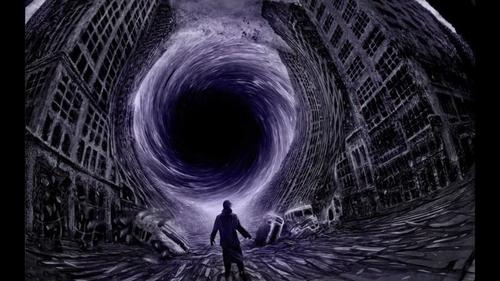 Sometimes Losing is Just LosingAt every turn the Biden Administration lost major political battles in the past week. There is no denying that. That is an unqualified good thing. It ensures the anger and frustration over the direction of the country post-Trump will be unstoppable come the mid-term elections despite even the expected voter fraud next fall.We can count on that just like we could count on it in 2020. But the bigger question I have now is whether or not we’ll actually have those elections if it looks like we’ll have a landslide on the populist side of the political ledger?What the little people want is anathema to those that congregate every year at Davos, Switzerland to plot out their dystopian future plans for humanity.So, the odds rise everyday that they will suspend elections in Germany or France as a trial run for next fall’s mid-terms. Book this prediction and double down on it regularly, you might make more on it than in the coming crypto bull market, but only just barely.When you stop to think this through in normal political calculus, how can Biden and Pelosi spin their failures as anything like victories now? The truth is plain to everyone. They lied, cheated, stole and by all rational accounts staged a coup on January 6th.They have everything they ever wanted… all the power of the Legislative and Executive branches while simultaneously cowing the Judicial branch into irrelevance …… and a MILF from ‘Zona undid it all with a press release?Don’t underestimate what the Syndicate will attempt because in their New Normal all instances of public decency are simply a dog whistle for latent fascists and white people racists.But given this string of failures it is no wonder Pelosi is thinking about finally giving up her House seat. After all, what’s left to do after nearly single-handedly destroying every aspect of U.S. legislative procedure. I feel her ennui, there are just no more glass ceilings to break.Pelosi bluffed hard on the spending and infrastructure bills but forgot that having a 50-50 split in the senate and a united Republican front who knows they are in the mid-term driver’s seat meant that any single Senator with a nominal “D” after their names could take ‘awesome power of the speaker’s gavel’ and shove it right up her saggy, angry bottom.Cue Sinema, who is truly a free spirit. She also knows the situation in Arizona is a powder keg she doesn’t want to be near when it finally explodes over the results of the election audit.Action Jackson ReactionThe Davos-beholden Democrat and GOPe reaction to these losses has been increasingly strident and desperate jawboning about the Delta Variant bogeyman while everyone in the West is sick and tired of this nonsense.Then remember, it was just Monday where Biden was offering $100 to ‘please get the vaccine’ and by the end of the week we’re listening to this ….This is honestly a bigger needle scratch then when the media turned on a dime about the COVID Lab Leak theory two months ago.And all of a sudden millions of voices cried out in anger and couldn’t be silenced.At every turn those in the highest cabinet positions of the Biden junta embarrass themselves with doublespeak and cognitive dissonance that even the most mind-virus addled normie can see as illogical. I know there’s no getting through to some people but it doesn’t take them to have a critical mass simply step back, fold their arms and say, “You know what? No.”Saying “No” to Davos, however, comes with a terrible price. Just ask the Brits who’ve been locked down for more than a year since winning their ‘freedom’ from the EU via Brexit.Now add in the vagaries of Mother Nature dealing with an increasingly precarious dance between the Earth’s weakening magnetic field and the Sun’s increasing activity and we have extreme weather all over the globe making the day of every climate alarmist ninny with a diaper on their face and a stick up their ass.The Western half of the U.S. is either on fire or suffering from a crop-destroying/herd depleting drought which has everyone there looking to a dysfunctional, if not outright paralyzed, FedGov for help but there is none forthcoming. Supply chains for basic goods like meat, lumber, electricity and water are failing and the damage done to them will take years to undo.These natural disasters wouldn’t be so difficult to deal with if Davos hadn’t pursued this Great Reset operation in the first place and carried it through the first six months of Biden’s anti-Administration.But, you know, in for a penny, in for millions dead for the greater good.Davos doesn’t even care about the people who are its staunchest supporters, no less those that it wants to destroy — meat eaters, individualists, white people and Christians, you know, most Americans.Just look at their home turf of Europe. Floods wiped out whole towns in Germany while the presumed incoming leader, hand-picked of course Davos style, cried crocodile tears over hundreds dead while virtue signaling about Climate Change and laughing at the plight of the plebes he’s expected to lead in a few months.At the rate the protests in France are going, the ECB will go bankrupt just supplying the Gendarme with tear gas and water cannons.If you don’t realize that the Delta Variant only exists to make the excuse to cancel any election that is set to go against Davos then you really aren’t paying any attention at all.Do You Really Need the Jab?We have reached the moment where Davos’ plans to vandalize the American and European people are coming to fruition.From this week’s events forward we will be in a state of ’emergency’ described brilliantly in V for Vendetta where the media is used to ratchet up the fear beyond any reasonable level and the people increasingly say, “Oh, bollocks.”Or, as we say here in the States, “Fuck this noise!”The ride from here will only get worse and our only recourse is to look to shoring up our local communities rather than hope for any saviors at the ballot box.The rules have changed.Democracy has been outlawed and the courts neutralized. The push for total control over your movement, your thoughts and your basic right to make your way in the world is no longer protected by law.In fact, the law is openly hostile to your very existence. Just ask Australians and Canadians.We’ve always known that public health was the cheat code to tyranny. Now we’re seeing it weaponized in a way that isn’t just creepy, it’s chilling in its inhumanity.But the kids still think Communists care about them.There is an urgency to this now that wasn’t there before. In the days after neutralizing Trump they backed off thinking there was more time, that there was more than a full year to stepwise up the pressure on us.But it turned out that COVID-19 simply wasn’t deadly enough and therapeutics for it strong enough to unmask the agenda behind the operation.So, Don Lemon can get stuffed if he thinks we’re going to give up our livelihoods when we could just buy ivermectin over the freaking counter and man up. But, that’s not something Don’s good at.I suggest locking Don in his office and he can Door Dash his tofurkey and bean sprouts between segments of his unwatched television gig subsidized by fake Fed funny money. But no toilet paper for him or the vaxxed. That needs to be reserved for real men eating the meat and growing the soybeans and the sprouts while we sort out the pulpwood shortage he helped create.So while they think it’s time to turn the unvaxxed into the scapegoats for why we all can’t have nice things, it’s quickly going to turn against them.People like Don are there to create the consensus to justify the pogroms they envision in their oxygen-starved brains.I’d smile and say something pithy like molon labe but it would be a little too on the nose.The Long Dark or Just Long Dollars?In the end, it’s not all doom and gloom. The signs are everywhere that the bonds holding this cartel of oligarchs together are breaking. I’ve talked about this in previous pieces. Honestly, you have to be a complete nincompoop to think Jamie Dimon and the narcissists on Wall St. will roll over to Herr Schwab without going a few rounds in the Oligarch version of the UFC Octagon.Yellen may be trying to destroy Wall St. for Schwab but Powell and the FOMC are still on the job, even if they sound as incoherent on inflation as the CDC Director does on, well, everything.I ask you to think again about the last two Fed meetings.First, he drained overseas markets of dollars by raising the Reverse Repo Rate to 0.05%. This week he created a standing Repo Facility for foreign counterparties to hand them back those dollars. They’ll do this only because they are now desperate for them but it will drain them of their high-quality Repo collateral, i.e. US. Treasuries.Since the Fed knows there will be no new U.S. Treasuries issued for the next few months thanks to the debt ceiling kerfluffle being unresolved, they need a supply of them to hand back to the banks they know are going to be in need of them.The result was the first $1+ trillion print of the Fed’s domestic Reverse Repo Facility, which hands Treasuries back to the banks in exchange for dollars providing them with now very scarce collateral.Downstream this should further destabilize overseas markets (read: Europe) while handing Wall St. and domestic banks all the collateral they could ever need to cover this dangerous period we are entering.This, to me, doesn’t seem like Powell is playing in the same key as Yellen.My bet is that whatever the Fed says at Jackson Hole will tell us just where the Fed stands in all of this and that will tell us whether or not we have any friends at all in high places.The storm created by Davos has made landfall. The next two months will tell us just who is and who is not still on their payroll or is compromised by them. One thing is absolutely for sure.  The American middle class is alone on the beach, and the Davos storm surge on the backside of the Congressional recess is coming hard at them.Either way, we’ve run out of time to prepare.The Invasion CasualtiesJust so you know, this is not migration we are witnessing.  It is wholesale invasion.  They are using the innocent trying to find the American dream as human shields, but it is an invasion.  What is their weapon?  Kids for sale.  Women for sale.  Men for armies.  Fentanyl as a weapon.  The casualties?  Of no concern whatsoever to Virtual Joe and his gang of criminals.  Who is dying?The number of fentanyl-related deaths has risen by more than 1,000 percent during the past five years just in Orange County, Calif., according to the local sheriff’s department.  The percentage exceeds 5000% in other towns and cities around the country.  It’s everywhere.  There are American dead in your city’s morgue at this very moment; casualties of this war.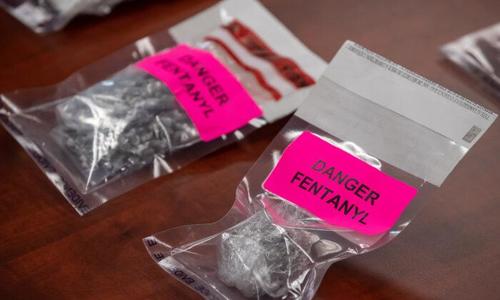 Data released by the Orange County Sheriff’s Department (OCSD) department showed 37 people were poisoned by the drug in 2016. There were 57 deaths in 2017, 134 deaths in 2018, and 165 deaths in 2019.Fentanyl killed 432 people in 2020.The drug, which is 100 times more potent than morphine, can be lethal at just 2 milligrams, depending on a person’s size and tolerance.“One of the things with fentanyl is it’s cheaper to manufacture, so there’s been a shift from other illicit drugs to fentanyl,” OCSD Sgt. Todd Hylton told The Epoch Times. “The problem is, it’s also 50 times more potent than heroin.“So because it’s cheaper and because it’s more potent, it has become more prevalent in the communities. But because it’s manufactured illicitly, not every fentanyl pill has the same amount,” Hylton said.“These are made in clandestine manufacturing operations, so the potency isn’t consistent; where one pill may or may not have a lethal dose, another pill may.”Another issue with fentanyl is that many times, a user might not even know they are taking the drug due to how it is manufactured.While some users could go out looking to buy fentanyl, others buy different drugs off the street that have fentanyl mixed in, such as Xanax, OxyContin, and more. Drug traffickers mix in the fentanyl due to its low price and to add to the “high” of the original drug, which can easily become a lethal dose.“These people that are making fentanyl, they’re stamping and creating pills that may look like an actual pharmaceutical, but it’s actually an illicit drug that has nothing to do with it,” Hylton said. “And even then, let’s say that somebody gets two pills, one might contain a lethal dose and the other might not, and they don’t even realize that the pills are fentanyl, they might think they are Xanax or OxyContin or something.”The OCSD is utilizing a “supply and demand” approach to combat the surge. For the supply side, the department has increased its enforcement by examining how the drug is trafficked into the county, and is increasing the amount of fentanyl being seized.“Our seizures have been increasing throughout the years, as [fentanyl] has become more prevalent,” Hylton said. “The number of pills and the actual pounds that we’ve seized has been good, and also trying to determine how individual people came about it.”On the demand, the OCSD is deploying resources to educate people about how dangerously potent and deadly fentanyl is.Despite the large gap between 2019 and 2020 fentanyl-related deaths, Hylton noted that it is not possible to determine if the increase is due in any way to the pandemic, which has resulted in an increase of drug and alcohol abuse due to economic shutdowns and quarantines.While data has not yet been released for 2021, the department is seeing a downward trend in fentanyl poisonings, although exact figures weren’t immediately available.The Jab is a Death PunchHave you noticed a sudden deluge of covid vaccination propaganda and vaccine passport propaganda in the past month?  I am speaking of the US in particular, but it is important to point out that in the US the establishment is still desperately clamoring for a much higher vaccination rate. In places like Europe, the UK and Australia vaccinations rates are higher and governments have moved on to the vaccine passport phase of their agenda.Some people may be confused by the obvious lockstep that most nations are moving in as far as covid mandates and restrictions are concerned. How is it possible that almost all the governments on the planet are in agreement on medical totalitarianism? The Global Media Empire has teamed up with the World Economic Forum, which has repeatedly called the pandemic a “perfect opportunity” to push through their plans for a “Great Reset”.The “Great Reset” is a long-term ideological usurpation of what’s left of individual freedom and free market economies, and it’s goal is the imposition of a global socialist/communist dictatorship.  It is the end of private property.  It is the final death punch to the middle class.  Globalists wrap these objectives in pretty sounding words and humanitarian sounding aspirations, but at bottom the “Reset” is about an end to liberty as we know it. This is not an exaggeration, this is reality; this is what these people desire above all else. But how to achieve such a goal?As the Made-4-TV virus was infecting the human weapons that the CCP would send all over the world to begin the viral attack, Bill Gates boldly televised the Syndicate’s plans in a show called “Event 201”. During the event, they rehearsed a massive coronavirus pandemic, spread by the Syndicate’s military gain-of-function biochemistry from animals to humans.  Exactly as rehearsed, they would implement pervasive restrictions on individual liberties.  They knew they could not win with Trump still in office, and they knew they could not beat him as long as the global economy was roaring along without their leadership.   They had to crush the Trump economy to beat him.  Within a few days of the 201 Event, the weapon was deployed.  The Faucists played their part to make sure the weapon could gain a foothold and spread far enough that it could not be stopped by simple quarantine.  He and his CCP/WHO partners in crime told the world there was nothing to worry about.  There was no evidence people spread it.  It was nothing but a mild flu.  Pelosi went to Chinatown to calm the masses by inviting them to party in the streets with them.  Within 2 months, the weapon was unstoppable, but the Global Media Empire was able to block the Sun itself with a cloud of fear.Within weeks the entire Global middle class was locked in their homes and their business licenses were revoked, allowing only the Global, multi-billion dollar corporations to remain open.  The Trump economy was eviscerated within 30 days.  The 2020 election was as good as lost by April.There is no doubt that Syndicate institutions and their government “partners” are the greatest beneficiaries of the panicdemic. They won, and all others lost.That said, there a few hangups in their plan.  We here at America Free Radio and our colleagues around the world in every language from Florida to Australia to Iceland, got the message.  It was all fake.  The statistics were fake.  The viral weapon itself, was not ready for prime time, and was easy curable with several cheap and effective oral drugs.  Even though the Global Syndicate assassinated doctors and pharmaceutical companies trying to supply the cure, we still got the word out.   This is why we are seeing an unprecedented aggressive propaganda push in recent weeks to get everyone vaccinated. Thanks to the truth we have been sharing with the world, the vaccination rate, especially in the US, is nowhere near as high as the Syndicate would like.Virtual Joe and the CDC claim an overall vaccination rate of 67%.  The real stats including the Mayo Clinics state map numbers indicate that only four states in the US actually have a vaccination rate over 65% (for one dose or more), and the majority of states have rates around 50% or less. North Carolina has a 49% vaccination rate.  Even large population blue states like California and New York are not above the 65% mark, and frankly, those numbers are going nowhere as vaccinations are dropping off a cliff.  Our life-saving information may well save the human race.  Keep listening.If someone has not submitted by now with zero wait times and ample free doses everywhere, then they are unlikely to ever be vaccinated.  People have gotten the message that we are the cure.  The human immune system is 99.67% effective at curing the disease if you catch it.  Ivermectin will begin stopping the body’s reproduction of the spike proteins within minutes of ingesting the first dose.  Within 72 hours, there is not a trace of the virus left in the body.  It may still take some time to recover from the cytokine storm of mucous and inflammation, but the cause of the disease will be gone.  Tens of millions of lives have already been saved because of this wonder drug that is universally effective against the coronavirus.  This is exactly why the Global Syndicate is moving to assassinate anyone who tries to give anyone access to this drug.Virtual Joe wants Americans to support the jab. The Faucsists are force feeding the public with pro-vaccine hype that consistently contradicts the real science. They are not getting the fear and public compliance that they had hoped for, thanks to us and our listeners.So, ask yourself this one question.  Why do they want 100% vaccination? Why are they so desperate for every single person in the world to get the mRNA jab?According to the CDC and Medrxiv.org, Made-4-TV virus deaths occur in a mere 0.26% of those infected (this is a stat that the media consistently and deliberately refuses to mention to the public). This means that 99.7% of the public is in NO danger of dying from the Made-4-TV virus, whether they are vaccinated or not.Do the vaccines ensure better odds? Well, according to recent statistics from Massachusetts, not necessarily, as they report over 5100 infections and 80 deaths of fully vaccinated patients. The Democrats who fled Texas to avoid their legislative responsibilities were all vaccinated, as was Heels Up Harris, who got sick without hours of meeting them in DC. The media keeps telling us that only the unvaccinated are dying, but this is also a lie.  87% of the people hospitalized with the new and improved Delta variant, are fully vaccinated.  In fact, they are likely to be the actual source of the Delta variant, due to spike protein fragments that are used to manufacture the vaccine.  What’s the point of taking an experimental vaccine if the death rate of the virus is so low and the jab doesn’t necessarily protect you anyway?There is no point. The science and the stats do not support it. The vaccines can’t even be credited with the decline in infections and deaths this year; the numbers plunged in January – Only 5% of the population was vaccinated by February. The only explanation for this is that the population hit herd immunity through infection and natural immune responses many months ago. Remember when governments said that they needed 70% herd immunity or vaccination to stop the lockdowns and mandates? It happened.  Without the advertised death rates.  The goalposts have been moves several times and the government “science” changes monthly. Now they claim herd immunity doesn’t matter and demand 100% vaccination.I must ask the question again – Why the relentless government push for total vaccine saturation? It’s not saving lives, and the mandates remain regardless, so why?Here is what we do know.  The vaccines are NOT about public health nor are they about saving lives. They are obviously about something else…  Money?  Control?  Wait until you hear this.The experimental mRNA technology can be passed to babies through their vaccinated mothers. Even one of the creators of mRNA vaccines has suggested that there are dangers in rolling out these gene manipulation cocktails without more testing. Of note are concerns about longer term disorders such as autoimmune disorders and infertility.  We only need to wait a few more months to begin gathering the data from still births, massive drops in fertility, and birth defects caused by mRNA reverse transcription.  By the way, when you lock a society down for a year and give them spending money, you would expect there to be a second baby boom.  Guess what?  No increase in pregnancies.The mainstream media and the globalists will publicly proclaim that “based on the evidence at hand, there is no evidence that the mRNA vaccines will cause deadly side effects or infertility.”  And what happens when the tsunami of birth defects or the empty maternity wards do show up?   I would argue back that there is NO EVIDENCE that they are safe. Most vaccines are tested over the course of 10-15 years before they are released to the public for use. The covid vaccines were unleashed on the public within months. Honestly, I have no intention of acting as a guinea pig for an untested vaccine.But what if the elites know exactly what the side effects will be? What if the vaccines are a pivotal part of their “Great Reset?”Syndicate spokespersons are already out there saying, “There’s no evidence that the vaccines cause infertility, but Covid-19 might cause it…”   If you haven’t heard it, you will in the next few days.  Don’t you believe it, because the human trials are not done yet.The Global Syndicate and the Agenda 2030 may yet realize their most prized outcome.  We may be witnessing the human race’s first mass infertility event, and the Made-4-TV virus is going to get the blame, not experimental vaccines. This is precisely why they demand we all get vaccinated by the end of the summer.  When those healthy babies start being born to unvaccinated mothers, and vaccinated mothers are sterile, the unvaccinated people will stand as evidence of their crime. My concern is that the Global Syndicate’s reset agenda is impossible to enforce in a permanent way unless the human population is greatly reduced over a short period of time (a generation or two). Syndicate generals are constantly talking about population control and reduction. Elites like Bill Gates are famous for it. Is it any wonder that they would devise a plan to institute it?What if, as many experts have suggested, the vaccine side effects create this condition of a diminishing population? What if they are meant to? We will not know for certain for a couple of years at least as autoimmune disorders and infertility take time to become visible in a population. Remember the movie The Last Mimzy?  This is exactly the theme of that film.  The average timeline for actually diagnosing an autoimmune disorder is 4.5 years. Infertility can take six months to a year to diagnose.  That’s long enough to disassociate it with the vaccine and to kill off anyone who makes the claim there is a cause and effect relationship.If a large population of millions of people remain unvaccinated after the next couple of years, then they will represent a sizable and undeniable control group. A control group is a group of subjects that act as a pure sample untouched by a drug or vaccine experiment. If the vaccinated group becomes ill or dies from specific conditions and the control group does not have those same conditions, then that is a pretty good sign that your vaccine or drug is poison.The 50% of Americans and smaller percentages in other nations are a control group for the experimental vaccines. If something goes wrong with the vaccines, then we will be the proof. I suspect this is what the elites are really afraid of.They have to force us to be vaccinated as well – ALL of us, so that there is no control group and thus no proof of what they have done. They could simply blame mass health disorders on covid itself, or some other false culprit.I intend to cause their “Great Reset” to fail to launch.  I believe in freedom and liberty and reaping the rewards of our own labor.Don’t give up on the revolution.  You know as well as I do that vaccine passports are the line in the sand for most people. We are even seeing extensive protests and riots in places like Italy, France, UK Ireland, Scotland, America, and Australia over the draconian passport scheme. America, though, is where the biggest fight will take place, in my opinion. We have an armed population, millions upon millions of trained combat veterans and civilians, a military with around 70% conservatives and independents and a historical understanding of asymmetric warfare. As we have seen in places like Afghanistan, tanks, jets, missiles and drones are no guarantee of victory against a guerrilla force of 100 million armed sharpshootersForced vaccination and vaccine passports are not going to happen here. We simply won’t allow it.  Anyone who steps inside of 14 feet of you with an unwelcome needle will with experimental drugs is committing assault with a deadly weapon.  We will respond in kind.The globalists have set in motion an end game – It could be an end game for us, but it also could be an end game for them. One thing is now painfully clear to everyone.  Time is on our side.   They must get near 100% vaccination rates in the next few months or sooner. They must get their vaccine passports in place in the next year or sooner. And, they must enforce permanent lockdown conditions to keep the economy from recovering.  We are now in a kind of race in which the Globalist Syndicate must implement their agenda as fast as possible while we must hold out and hold them back until the truth becomes obvious to the masses; the truth that the lockdowns, mandates and vaccines were never about safety.  They were always a tool of control – from social control to population control.The Power of ChoiceOn Saturday, Governor Kristi Noem tweeted this:"Workers whose employers are mandating a vaccine for continued employment have the power to say no.  Our robust economy and job market gives them the option to find a new employer that values personal choice and responsibility, and doesn't force mandates on their employees," she added.The statement prompted swift, negative reaction from some of her admirers."The latest example of embracing Republican Establishment corporatism is abysmal," said J.D. Rucker at the Liberty Daily. "What's worse is that she demonstrated her embrace of one of the most hated industries today among MAGA conservatives: Big Pharma."Bottom of Form"For a potential presidential candidate who had built up a good amount of conservative goodwill, South Dakota Governor Kristi Noem is projecting the wrong message to keep her name circulating in the hat," Rucker noted, adding she "picked the wrong time to unveil her Republican Establishment leanings.""There's a fine line between defending individual rights and supporting the rights of private businesses to run their operations without government intervention. It isn't always black and white, but the Covid-19 'vaccine' issue is one that steers a good chunk of conservatives away from our standard hands-off approach to business. Forcing vaccine mandates onto employees is a form of discrimination. Even if we set aside the skepticism millions of Americans have when it comes to the so-called 'vaccines,' we cannot dismiss the draconian nature of vaccine mandates forcing people to choose between their careers and their healthcare freedoms."I think they are all wrong.  Governor Noem is right.  Companies cannot get their products out the door, because they cannot find people to work.  If they lose 49% of their employees, because they are demanding they all get jabbed are going to go out of business.  51% of the population is not enough to run industry.  Meanwhile, companies that do not require the jab are going to have full workforces.  Not only will the best of the best find a place to work, they will live longer and cost far less in health care costs over the next fear years as the true side effects of the jab become evidence on the toe tags.  Just because there is no evidence of birth defects doesn’t mean anything.  I personally have killed a trunk load of mice, experimenting with genetic effects of drugs like these.  All the animals in the trials of the vaccines died.  I pray the human immune system finds a way to fight off this vaccine and save the human race.  I pray that I am wrong, but I fear that I am right.Time will tell.  Governor Noem said the right thing and hopefully put the fear of bankruptcy into every employer in South Dakota.The Power of AdvertisingYou know a strange happens when you stop advertising.  Nothing.  MyPillow officials have decided to pull their advertising campaign off the Fox News network, a decision that could have dramatic impact because of its $50 million annual cost, in a dispute over a promotion for a coming cyber symposium.The Washington Examiner explained how MyPillow chief Mike Lindell directed his company to remove ads from Fox News programming over the issue, where the network refused to run the promotion."The ad he sought to have aired promotes his cyber symposium event that will discuss the 2020 election. Lindell has repeatedly asserted the election was fraudulent, claiming Dominion Voting Systems machines were manipulated to steal votes from former President Donald Trump. Election officials and the company have rejected the claims," the report explained.Lindell said the commercial just promotes a coming symposium, but he also has explained the event will offer his evidence of election fraud.  It is real and voluminous.  The more people that know about it, the more resonant energy the remedy will receive.He has made the extraordinary offer of a $5 million payment to anyone attending the event who can disprove data "he claims demonstrate election fraud," the report said.We have clearly and concisely described to you the multi-billion dollar Ballots-R-Us operation that the Global Syndicate uses to steal elections in countries around the world.  They used it since 2008, right here in the USA.  Multiple audits of those results continue, and they will reveal the trail of bodies in the last election.Bottom of FormBut what is not in dispute is that leftist Mark Zuckerberg of Facebook turned over some $350 million to mostly leftists that run various city, county and state elections systems to help them "run" the 2020 count.And further, various state officials changed their state rules and laws regarding elections despite the fact the Constitution allows only state lawmakers to do that.Fox's statement said, "It’s unfortunate Mr. Lindell has chosen to pause his commercial time on FOX News given the level of success he’s experienced in building his brand through advertising on the number one cable news network."Both sides in the dispute, Fox and Lindell, have been sued by Dominion Voting Systems, which has claimed it was damaged by comments raising questions about possible fraud in the 2020 results.Lindell responded with a lawsuit of his own against the company.The Examiner noted MyPillow said it spent $50 million on advertising on Fox in 2020 and has spent $19 million already this year.Lindell multiple times has confirmed he has acquired evidence of significant fraud in the 2020 election results.He's reportedly planning to reveal "terabytes" of those details at the symposium, which is to happen in South Dakota – and online – early in August.It is promoted on Lindell's website "Frank", and politicians, cybersecurity experts and others have been invited.The ad explains, "Mike will reveal the cyber data and the packet captures from the November 2020 election. A $5,000,000 prize will be offered to any attendee who can prove that this cyber data is not valid data from the November 2020 election."Because of Lindell's allegations about the election, Twitter has censored his speech.In May Lindell held another rally – in Mitchell, S.D. – to celebrate the launch of Frank.Lindell, in his lawsuit against Dominion, charges the company abused the legal process by suing him, violated the Racketeer Influenced and Corrupt Organizations Act, and violated federal law by depriving him of his civil rights.Reports confirm Lindell also alleged Smartmatic, another company violated RICO.At issue are contentions that the ballot count for the race that narrowly gave the victory to Joe Biden – by some 43,000 votes spread across a handful of states – included possible fraud.The actual evidence from the close election, which included oddities such as states shutting down counting operations with President Trump ahead and restarting hours later with Biden in the lead, hundreds of sworn statements from witnesses of alleged fraud, odd middle-of-the-night ballot dumps and more, largely has not yet been evaluated by a court, as dozens of cases were dismissed on mostly procedural grounds.Several states have tried audits, and the most advanced so far has been in Arizona, where GOP members of the state Senate subpoenaed the ballots and the counting machines.I have a message for Mike Lyndell.  Listen up.  You can advertise your great products and your August 10th symposium 2021 right here on America Free Radio.  Oh, I suppose we just did.  The link is right here: https://home.frankspeech.com/content/mike-lindells-cyber-symposium-2021Key West, ChinaSpooked by the protests that rocked Cuba in July, the island's communist regime called out an elite security force of the country's Ministry of the Interior with training from one of China's most ruthless tools of repressionADN Cuba, a Cuban opposition media website, reported in a Google translation on Saturday that, over the past six years the Special National Brigade, known by its Spanish acronym BEN, has been receiving special training from members of the Chinese People's Armed Police Force, a paramilitary force that specializes in riot control and fighting terrorism. The training is conducted in Cuba.BEN troops, according to the article, are instructed in areas such as "sniper preparation and intervention tactics" among other methods of suppressing the population.Advertisement - story continues belowADN notes that China is "an expert in silencing their citizens and cutting off any sign of political opposition or public disagreement that calls into question the alleged totalitarian support for the Communist Party."Members of BEN, which was established in 1980, are known as the "Black Berets," according to ADN. Their purpose is to handle an assortment of special situations, according to ADN, and are often "mobilized to frighten and repress dissidents, opponents and independent activists."Obviously, these forces learned their lessons from the Chinese well because their heavy-handed treatment of the protesters caught the attention of the Biden administration.The lack of support for the Cuban protesters from President Joe Biden has been extremely disappointing. However, the Treasury Department under his administration did impose sanctions on Cuba's defense minister, Álvaro López Miera, and the Black Berets for their suppression of the peaceful protests.One can only imagine what suppression techniques the Black Berets have learned from their Chinese mentors.In a statement released on July 22 in which he announced the sanctions, Biden said, "Today, my Administration is imposing new sanctions targeting elements of the Cuban regime responsible for this crackdown — the head of the Cuban military and the division of the Cuban Ministry of the Interior driving the crackdown — to hold them accountable for their actions. This is just the beginning – the United States will continue to sanction individuals responsible for oppression of the Cuban people."The statement went on to say, "Advancing human dignity and freedom is a top priority for my Administration." He could have fooled us.Ironically, the first sentence states, "I unequivocally condemn the mass detentions and sham trials that are unjustly sentencing to prison those who dared to speak out ... "Why the same could actually be said of the Biden DOJ's detentions of Jan. 6 protesters in the U.S.Advertisement - story continues belowChina and Cuba are connected in many ways. In addition to their military ties, the two communist nations maintain a strong trade relationship.Fox News contributor Gordon Chang is the network's go-to person for all things China-related.Chang explored the Sino-Cuba relationship in a recent Newsweek article. He spoke with Evan Ellis of the U.S. Army War College who explained that, "China's relationship with Cuba was truncated following the Sino-Soviet split, in which Cuba allied with the Soviet Union."However, "following the fall of the Soviet Union and the dramatic withdrawal of Soviet subsidies for Cuba, China strengthened its relationship somewhat by stepping into the breach."China is heavily invested in the island nation only 90 miles from the U.S. coast, Change wrote.He spoke to Joseph Humire, the executive director of the Center for a Secure Free Society, a conservative think tank, who said, "China uses Cuba as a platform for many of its regional intelligence and security operations. This includes a signals intelligence station used to intercept communications in the United States.""Along with Venezuela, China is the largest benefactor to the Cuban regime," he added.China has also helped create Cuba's internet and communication infrastructure. According to Chang, it is because of China's expertise, the Cuban president, Miguel Díaz-Canel, has been able to disable the internet by flipping a switch, a luxury he's obviously enjoyed since the protests began.Cuba is inside international waters to Florida.  A hypersonic cruise missile would take less than three minutes to reach Florida.  10 minutes to reach Camp Lejeune.  We have no over-the-horizon radar at this time, thanks to Obama.Bearing ArmsDo you know why there is such a thing as bayonet charges?  Because you’re out of ammo.  The COVID-19 pandemic, coupled with record sales of firearms, has fueled a shortage of ammunition in the United States that’s impacting law enforcement agencies, people seeking personal protection, recreational shooters and hunters -- and could deny new gun owners the practice they need to handle their weapons safely.Manufacturers say they’re producing as much ammunition as they can, but many gun store shelves are empty and prices keep rising. Ammunition imports are way up, but at least one U.S. manufacturer is exporting ammo. All while the pandemic, social unrest and a rise in violent crime have prompted millions to buy guns for protection or to take up shooting for sport.“We have had a number of firearms instructors cancel their registration to our courses because their agency was short on ammo or they were unable to find ammo to purchase,” said Jason Wuestenberg, executive director of the National Law Enforcement Firearms Instructors Association.Doug Tangen, firearms instructor at the Washington State Criminal Justice Training Commission, the police academy for the state, said the academy also has had trouble obtaining ammo.“A few months ago, we were at a point where our shelves were nearly empty of 9mm ammunition,” he said. In response, instructors took conservation steps like reducing the number of shots fired per drill, which got them through several months until fresh supplies arrived, Tangen said.Officer Larry Hadfield, a spokesman for the Las Vegas Metropolitan Police Department, said his department also has been affected by the shortage. “We have made efforts to conserve ammunition when possible,” he said.The National Shooting Sports Foundation, an industry trade group, says more than 50 million people participate in shooting sports in the U.S. and estimates that 20 million guns were sold last year, with 8 million of those sales made by first-time buyers.“When you talk about all these people buying guns, it really has an impact on people buying ammunition,” spokesman Mark Oliva said. ”If you look at 8.4 million gun buyers and they all want to buy one box with 50 rounds, that’s going to be 420 million rounds.”The FBI’s National Instant Criminal Background Check System database also documented an increase in sales: In 2010, there were 14.4 million background checks for gun purchases. That jumped to almost 39.7 million in 2020 and to 22.2 million just through June 2021 alone.The actual number of guns sold could be much higher since multiple firearms can be linked to a single background check. No data is available for ammunition because sales are not regulated and no license is required to sell it.As the pandemic raced across the country in early 2020, the resulting lockdown orders and cutbacks on police response sowed safety fears, creating an “overwhelming demand” for both guns and ammo, Oliva said. Factories continued to produce ammunition, but sales far exceeded the amount that could be shipped, he said.“Where there is an increased sense of instability, fear and insecurity, more people will purchase guns,” said Ari Freilich of the Gifford Law Center to Prevent Gun Violence.As supplies dwindled, Feilich said, some gun owners began stockpiling ammo.“Early on in the pandemic, we saw people hoarding toilet paper, disinfectant, and now it’s ammo,” he said.Wustenberg emphasized the danger in first-time gun buyers not being able to practice using their new weapons.Going to the gun range entails more than trying to hit a target, he said. It’s where shooters learn fundamental skills like always pointing their guns in a safe direction and keeping their fingers off the trigger until they’re ready to fire.“It’s that old adage: Just because you buy a guitar doesn’t mean you’re a guitar player,” Wustenberg said. “Some have the misconception of ‘I shot this target 5 yards away and did just fine so I’m OK if someone breaks into my house.’ You’ve got to go out and practice with it.”The U.S. military is not affected by the shortage because the Army produces ammunition for all branches of the military at six sites across the country, according to Justine Barati, spokesperson for the U.S. Army Joint Munitions Command.The U.S. shooting team, which won four medals at the Tokyo Olympics, also had the ammo needed to train thanks to a commitment from sponsors, but membership and junior programs have struggled, said Matt Suggs, chief executive officer for USA Shooting.The U.S. Biathlon team, training for the 2022 Winter Olympics in February, also has been supplied with ammo from its sponsor, Lapua, made in Finland. But local clubs face shortages, said Max Cobb, president of U.S. Biathlon Association.Jason Vanderbrink, a vice president at Vista Outdoor, which owns the Federal, CCI, Speer and Remington ammunition brands, said the companies are shipping ammo as fast as they can make it.“I’m tired of reading the misinformation on the internet right now about us not trying to service the demand that we’re experiencing,” he said in a YouTube video produced for customers aimed at quashing speculation suggesting otherwise.Imports of ammunition from Russia, South Korea, the European Union and others were up 225% over the past two years, according to an analysis by Panjiva Inc., which independently tracks global trade. But at least some U.S.-made ammo is heading out of the country.Winchester has logged 107 shipments since January 2020, according to Panjiva. Most went to Australia to fulfill a contract Winchester secured with NIOA, the country’s largest small-arms supplier. Nigel Everingham, NIOA’s chief operating officer, said he could not disclose how much ammo Winchester is supplying.A few shipments also went to Belgium and Israel.Meanwhile, most of the ammunition pictured on the website for Champion’s Choice, a gun store in LaVergne, Tennessee, is listed as “out of stock.”“We keep ammo on order but we’re not sure when it’s going to come available, “sales manager Kyle Hudgens said. “It does put us in a bad position with our customers. They’re asking what the deal is.”And Bryan Lookabaugh at Renton Fish & Game’s skeet and trap range in Renton, Washington -- where shooters try to hit discs flying at 35 to 70 mph -- said the limited availability means fewer people show up for shooting practice and some couldn’t participate in a recent competition.“We have not had a full shipment in a year,” he said.Duane Hendrix, the range master at the Seattle Police Athletic Association, a police and civilian gun range in Tukwila, Washington, said he now limits ammo sales to two boxes per customer.“I’ve never seen anything like it before,” Hendrix said. “There’s stuff we can’t get, especially rifle ammo. If you don’t have ammo for your customers, there’s no point in having your doors open.”